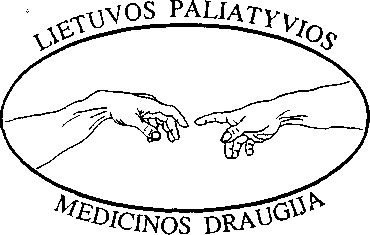 LIETUVOS PALIATYVIOSIOS MEDICINOS                                                 PALLIATIVE MEDICINE ASSOCIATION  OF                         DRAUGIJA			                         LITHUANIA	                                                                                                                             Kodas 191905947; Mickevičiaus g. 9, LT-44307, Kaunas, Lietuva                      Code 191905947; Mickevičiaus str.9, LT-44307, Kaunas, Tel. :+370(37) 326280, Fax.: +370 (37) 2                                                              Lithuania; Tel.:+370(37) 326280, Fax.: +370(37) 220733Atsiskaimoji sąskaita  LT 687300010037360613,    	                                          Acount LT687300010037360613, Bank “Swedbank”, AB bankas “Swedbank” Kauno reg. Skyrius                                                          Kaunas reg. str. Maironio 26B, Kaunas, LithuaniaMaironio g. 26B, Kaunas, LietuvaLietuvos Respublikos Seimo  pirmininkeiGerb. Loretai Graužinienei Lietuvos Respublikos Seimo Sveikatos reikalų komitetoPirmininkei gerb. Dangutei Mikutienei                                         2016 m. rugsėjo ??? d. Kiekvienas žmogus turi prigimtinę teisę gyventi žmogiškojo orumo pilnatvėje nuo pat pradėjimo iki natūralios mirties visose gyvenimo situacijose, būdamas sveikas ar ligonis. Žmogaus gyvybė kaip vertybė buvo aktuali ir saugojama visais laikais. Tai antikos laikais patvirtina Hipokrato priesaika, viduramžiais išleisti leidiniai: „Christus medicus“ ir „Passio Christi“, naujaisiais laikais – „Code of Medical Ethies“, Des devoirs et de la moralite du madecin“ ir pagaliau dabartiniais laikais  –  „Europos pacientų teisių deklaracijoje“ (EHO Declaration on the promotion of patients‘ rights in Europe, Articles 5.10 and 5.11, 1994). Jose pareiškiama, kad pacientai turi taisę į humanišką medikų pagalbą sergant nepagydoma liga ir teisę mirti oriai, jos nepagreitinant. „Visuotinė žmogaus teisių deklaracija“ pripažįsta kiekvieno žmogaus teisę į „gyvybę, laisvę ir asmens saugumą“ (3 straipsnis). Tai rodo, kokie svarbūs yra nuo pat kultūros ištakų žmoniją jaudinantys klausimai apie medikų atsakomybę už silpnuosius ir sergančius, apie žmogaus gyvenimo ir kančios prasmę, apie pastangas visomis išgalėmis užtikrinti jo gyvenimo kokybę iki mirties.Seule (P. Korėja) 2005 m. antrame pasauliniame nacionaliniame paliatyviosios pagalbos asociacijų kongrese buvo priimta deklaracija, kurią pasirašė ir Lietuvos atstovas. Ji skatina viso pasaulio šalių parlamentus ir vyriausybes dirbti kartu su paliatyviosios pagalbos organizacijomis siekiant įteisinti ir vystyti paliatyviosios pagalbos programas bei paslaugas, teikiant paliatyviąją pagalbą sergantiems nepagydomomis ligomis, mažinant jų kančią iki gyvenimo pabaigos ir neketinat pagreitinti mirties. Lietuvos paliatyviosios medicinos draugijos nariai sunerimę dėl LR Seimo rengimo svarstyti eutanazijos įteisinimo. Mes atsakingai ir kategoriškai teigiame: „Eutanazijai ne!“.  Gyvybė turi begalinę vertę. Ji yra pagrindinis ir neliečiamas gėris. Jis negali būti mažiau ar daugiau vertinamas priklausomai nuo sergančiojo fizinių ar protinių galimybių. Medikai pasirinkę priemones pagreitinti mirtį tampa žudiku. Lietuva Pasaulyje pirmauja savižudybių skaičiumi. Belieka įteisinti eutanaziją ir mes kaip tauta išnyksime iš Pasaulio žemėlapio.Eutanazijos kaip alternatyva 2007 m. įteisinta paliatyvioji pagalba (2015 m. padaryta įstatymo papildymai), kurią Vyriausybei reikėtų plėsti ir vystyti. Toli pažengusi ši medicinos sritis įrodė, kad suteikiant tinkamą, visapusišką paliatyviąją pagalbą niekada ligoniai nepageidauja eutanazijos.                                                                LPMD prezidentas prof. Arvydas Šeškevičius 